17.02.2021 күні мектеп-лицей ұжымына білім беру саласында көрсетілетін мемлекеттік қызметтер туралы ақпараттық семинар өткізілді.Семинар барысында мемлекеттік қызмет түрлері, мемлекеттік қызмет көрсететін ақпараттық жүйелер- Malahit, Mindal, Білімал, Indigo және Білім беру ұйымдарына құжаттарды қабылдау және оқуға қабылдау (бастауыш, негізгі орта, жалпы орта, арнайы) бойынша ақпараттар берілді. НАЗАР АУДАРЫҢЫЗ!  Бірінші сыныпқа өтініштерді қабылдау ағымдағы жылдың 1 сәуірден бастап  1 тамызға  дейін қолжетімді болады».Қызметті онлайн алу1.	Порталда авторизациядан өтіп "Онлайн сұрау" батырмасын басыңыз.2.	Өтінімді толтырып оған ЭЦҚ (электрондық цифрлық қолтаңба) немесе смс-паролінің көмегімен қол қойыңыз (міндетті түрде мобильдік азаматтар базасында тіркеу бар болу қажет).3.	Жеке кабинетте ("Қызметтерді алу тарихы" бөлімінде) көрсетілген уақыт ішінде келіп түсетін сіздің өтініміңізді өңдеу туралы хабарламамен таныстырылды.Мемлекеттік қызмет түрлеріҚР цифрлық даму, инновациялар және аэроғарыш өнеркәсібі министрінің м.а. "Мемлекеттік көрсетілетін қызметтер тізілімін бекіту туралы" бұйрығына сәйкес білім беру саласында көрсетілетін мемлекеттік қызметтердің 34 түрі бар.Бұл портал бұрын көрсетілген ақпараттық жүйелер туындайтын жетекші буын ретінде әрекет етеді:Мемлекеттік қызмет көрсететін ақпараттық жүйелер- Malahit, Mindal, Білімал, Indigo.MALAHIT- 1.Кемтар балаларды психологиялық-медициналық-педагогикалық тексеру және оларға консультациялық көмек көрсету;2. Оңалту және әлеуметтік бейімдеу, балалар мен жасөспірімдерді3. Арнайы жалпы білім беретін оқу бағдарламалары бойынша оқыту үшін мүмкіндіктері шектеулі балалардың құжаттарын қабылдау және арнайы білім беру ұйымдарына қабылдау.Психологиялық-медициналық-педагогикалық консультация (ПМПК)Mindal- Балаларға қосымша білім беру бойынша қосымша білім беру ұйымдарына құжаттар қабылдау және оқуға қабылдауЖеке тұлғаны рухани-адамгершілік дамыту, арнайы, қосымша білім беру бөлімі (АРД)Indigo- Мектепке дейінгі балалар ұйымдарына жіберу үшін мектепке дейінгі (6 жасқа дейін) жастағы балаларды кезекке қоюМектепке дейінгі білім беру ұйымдарына құжаттарды қабылдау және балаларды қабылдауМектепке дейінгі тәрбие және жалпы орта білім беру бөлімі)Білімал- 1. Бастауыш, негізгі орта, жалпы орта білім берудің жалпы білім беретін бағдарламалары бойынша оқыту үшін ведомстволық бағыныстылығына қарамастан білім беру ұйымдарына құжаттар қабылдау және оқуға қабылдау2. Бастауыш, негізгі орта, жалпы орта білім беру ұйымдарына денсаулығына байланысты ұзақ уақыт бойы бара алмайтын балаларды үйде жеке тегін оқытуды ұйымдастыру үшін құжаттарды қабылдау.3. Жалпы білім беретін мектептердегі білім алушылар мен тәрбиеленушілердің жекелеген санаттарына тегін және жеңілдікпен тамақтандыруды ұсыну.4.Техникалық және кәсіптік, орта білімнен кейінгі және жоғары білім беру ұйымдарындағы     тәрбиеленушілер мен білім алушылардың жекелеген санаттағы азаматтарына, сондай-ақ, қорғаншылық (қамқоршылықтағы) пен патронаттағы тұлғаларына тегін тамақтандыруды ұсыну.5.Негізгі орта, жалпы орта білім беру ұйымдары арасында балаларды ауыстыру үшін құжаттарды қабылдау.6.Негізгі орта, жалпы орта білім туралы құжаттардың    телнұсқаларын беру7. Мектепке дейінгі, орта, техникалық және кәсіптік, орта білімнен кейінгі және қосымша білім беру мемлекеттік ұйымдарының басшылары лауазымдарына орналасу конкурсына қатысу үшін құжаттар қабылдау8. Педагогтердің біліктілік санаттарын беру және растау рәсімдерінен өту үшін құжаттарды қабылдау.9.Негізгі орта және жалпы орта білім беру ұйымдарында экстернат нысанында оқытуға рұқсат беру.1.	Арнайы жалпы білім беретін оқу бағдарламалары бойынша оқыту үшін мүмкіндіктері шектеулі балалардың құжаттарын қабылдау және арнайы білім беру ұйымдарына қабылдау үшін педагогикалық-медициналық-психологиялық комиссияның қорытындысы қосымша ұсынылады.2.	Бастауыш, негізгі орта, жалпы орта білім беру ұйымдарына денсаулығына байланысты ұзақ уақыт бойы бара алмайтын балаларды үйде жеке тегін оқытуды ұйымдастыру бойынша құжаттарды қабылдау үшін үйде оқыту жөніндегі ұсынымы бар дәрігерлік-консультациялық комиссияның қорытындысы қосымша ұсынылады.3.	Бастауыш, негізгі орта, жалпы орта білім берудің жалпы білім беретін бағдарламалары бойынша оқыту үшін ведомстволық бағыныстылығына қарамастан білім беру ұйымдарына құжаттарды қабылдау және оқуға қабылдауҚызметті білім беру мектептерінде алу (қажетті құжаттар):1.	өтініш;2.	жеке басын растайтын құжаттың түпнұсқасы (жеке басын сәйкестендіру үшін талап етіледі),3.	денсаулық жағдайы туралы анықтама (№ 063/у нысан және № 026/у-3 нысан);4.	баланың 2 данада 3х4 см өлшеміндегі фотосуретi;4.	Арнайы жалпы білім беретін оқу бағдарламалары бойынша оқыту үшін мүмкіндіктері шектеулі балалардың құжаттарын қабылдау және арнайы білім беру ұйымдарына қабылдауҚызметті мемлекеттік органнан қалай алуға болады (қажетті құжаттар):1.	Көрсетілетін қызметті алушының ата-анасының (заңды өкілінің) арнайы білім беру ұйымына, бастауыш, негізгі орта, жалпы орта білім беру ұйымына қабылдау туралы (еркін нысанда) өтініші;2.	Психологиялық-медициналық-педагогикалық консультацияның қорытындысы.5.	Шалғайдағы ауылдық елді мекендерде тұратын балаларды жалпы білім беру ұйымдарына және кейін үйлеріне тегін тасымалдауды ұсынуҚызметті мемлекеттік органнан немесе «Азаматтарға арналған үкімет» мемлекеттік корпорациясы» КЕАҚ-қа қалай алуға болады (қажетті құжаттар):1.	Өтініш;2.	Көрсетілетін қызметті алушының жеке басын куәландыратын құжат (жеке басын сәйкестендіру үшін талап етіледі);3.	"АХАЖ тіркеу пункті" ақпараттық жүйесінде мәліметтер болмаған жағдайда (бұдан әрі - АХАЖ АЖ) не Қазақстан Республикасынан тыс жерде туылған жағдайда баланың туу туралы куәлігі;4.	Осы мемлекеттік көрсетілетін қызмет стандартының қосымшасына сәйкес нысан бойынша оқу орнынан анықтама.Құжаттар салыстыру үшiн түпнұсқада ұсынылады, содан кейiн түпнұсқалар көрсетілетін қызметті алушыға қайтарылады.5.	Бастауыш, негізгі орта, жалпы орта білім беру ұйымдарына денсаулығына байланысты ұзақ уақыт бойы бара алмайтын балаларды үйде жеке тегін оқытуды ұйымдастыру үшін құжаттар қабылдауҚызметті мемлекеттік органнан қалай алуға болады (қажетті құжаттар):1.	Өтініш (еркін нысанда);2.	Үйде оқыту бойынша ұсынымдармен коса дәрігерлік-консультациялық комиссияның қорытындысы;6.	Жалпы білім беретін мектептердегі білім алушылар мен тәрбиеленушілердің жекелеген санаттарын тегін және жеңілдікпен тамақтандыруды ұсынуҚызметті білім беру мектептерінде алу (қажетті құжаттар)1.	өтініш;2.	ата-аналардың жеке басын куәландыратын құжат (жеке басын сәйкестендіру үшін қажет);3.	"АХАЖ тіркеу пункті" ақпараттық жүйесінде мәліметтер болмаған жағдайда (бұдан әрі - АХАЖ АЖ) не Қазақстан Республикасынан тыс жерде туылған жағдайда баланың туу туралы куәлігінің көшірмесі (жеке сәйкестендіру үшін қажет);4.	АХАЖ АЖ-де мәліметтер болмаған жағдайда не Қазақстан Республикасынан тыс жерде некеге тұрған немесе бұзған жағдайда некеге тұру немесе бұзу туралы куәліктің көшірмесі;5.	мәртебесін растайтын құжаттың көшірмесі:Қызметті білім беру мектептерінде алу (қажетті құжаттар)1.	өтініш;2.	ата-аналардың жеке басын куәландыратын құжат (жеке басын сәйкестендіру үшін қажет);3.	"АХАЖ тіркеу пункті" ақпараттық жүйесінде мәліметтер болмаған жағдайда (бұдан әрі - АХАЖ АЖ) не Қазақстан Республикасынан тыс жерде туылған жағдайда баланың туу туралы куәлігінің көшірмесі (жеке сәйкестендіру үшін қажет);4.	АХАЖ АЖ-де мәліметтер болмаған жағдайда не Қазақстан Республикасынан тыс жерде некеге тұрған немесе бұзған жағдайда некеге тұру немесе бұзу туралы куәліктің көшірмесі;5.	мәртебесін растайтын құжаттың көшірмесі:6.	мемлекеттік атаулы әлеуметтік көмекті алуға құқығы бар отбасылардан шыққан балалар үшін - көрсетілетін қызметті алушының (отбасының) жергілікті атқарушы органдар ұсынатын мемлекеттік атаулы әлеуметтік көмекті тұтынушылар қатарына жататынын растайтын анықтама;7.	жан басына шаққанда орташа табысы күн көріс деңгейінен төмен, мемлекеттік атаулы әлеуметтік көмек алмайтын отбасылардан шыққан балалар үшін - алған табысы туралы құжаттар (жұмыс істейтін ата-аналардың немесе оларды алмастыратын адамдардың жалақылары туралы, кәсіпкерліктен және басқа да қызмет түрлерлерінен түсетін табыстары туралы, балаларға және басқа да асырауындағыларға төленетін алимент түріндегі табыстары туралы анықтама);8.	отбасында тәрбиеленетін жетім балалар, ата-анасының қамқорлығынсыз қалған балалар үшін - жетім балалар мен ата-анасының қамқорлығынсыз қалған, отбасыда тәрбиеленетін балалар үшін қорғаншылықты (қамқоршылықты), патронаттық тәрбиелеуді бекіту туралы уәкілетті органның шешімі;9.	төтенше жағдайлардың салдарынан шұғыл көмекті талап ететін отбасылардан шыққан және білім беру ұйымының алқалы басқару органы айқындайтын білім алушылар мен тәрбиеленушілердің өзге де санаттарына жататын балалар үшін - отбасының материалдық-тұрмыстық жағдайын тексеру негізінде алқалы орган айқындайды.Құжаттар салыстыру үшiн түпнұсқада ұсынылады, содан кейiн түпнұсқалар көрсетілетін қызметті алушыға қайтарылады.7.	Мемлекеттік білім беру мекемелеріндегі білім алушылар мен тәрбиенушілердің жекелеген санаттарына қала сыртындағы және мектеп жанындағы лагерьлерде демалуы үшін құжаттар қабылдау және жолдама беруҚызметті мемлекеттік органнан немесе «Азаматтарға арналған үкімет» мемлекеттік корпорациясы» КЕАҚ-қа қалай алуға болады (қажетті құжаттар):1.	өтініш;2.	көрсетілетін қызметті алушының жеке басын куәландыратын құжаттың көшірмесі;3.	"АХАЖ тіркеу пункті" ақпараттық жүйесінде мәліметтер болмаған жағдайда (бұдан әрі - АХАЖ АЖ) не Қазақстан Республикасынан тыс жерде туылған жағдайда баланың туу туралы куәлігі;4.	АХАЖ АЖ-де мәліметтер болмаған жағдайда не Қазақстан Республикасынан тыс жерде некеге тұрған немесе бұзған жағдайда некеге тұру немесе бұзу туралы куәліктің көшірмесі;5.	"Денсаулық сақтау ұйымдарының бастапқы медициналық құжаттама нысандарын бекіту туралы" Қазақстан Республикасы Денсаулық сақтау министрінің міндетін атқарушының 2010 жылғы 23 қарашадағы № 907 бұйрығымен (бұдан әрі - № 907 бұйрық) (Қазақстан Республикасы Нормативтік құқықтық актілерді мемлекеттік тіркеу тізілімінде № 6697 болып тіркелген) бекітілген нысанға сәйкес сауықтыру лагерiне баратын мектеп оқушысына медициналық анықтама;6.	мәртебесін растайтын құжаттың көшірмесі:•	мемлекеттік атаулы әлеуметтік көмекті алуға құқығы бар отбасылардан шыққан балалар үшін - көрсетілетін қызметті алушының (отбасының) жергілікті атқарушы органдар ұсынатын мемлекеттік атаулы әлеуметтік көмекті тұтынушылар қатарына жататынын растайтын анықтама;•	жан басына шаққанда орташа табысы күн көріс деңгейінен төмен, мемлекеттік атаулы әлеуметтік көмек алмайтын отбасылардан шыққан балалар үшін - алған табысы туралы құжаттар (жұмыс істейтін ата-аналардың немесе оларды алмастыратын адамдардың жалақылары туралы, кәсіпкерліктен және басқа да қызмет түрлерлерінен түсетін табыстары туралы, балаларға және басқа да асырауындағыларға төленетін алимент түріндегі табыстары туралы анықтама);•	отбасында тәрбиеленетін жетім балалар, ата-анасының қамқорлығынсыз қалған балалар үшін - жетім балалар мен ата-анасының қамқорлығынсыз қалған, отбасыда тәрбиеленетін балалар үшін қорғаншылықты (қамқоршылықты), патронаттық тәрбиелеуді бекіту туралы уәкілетті органның шешімі;•	төтенше жағдайлардың салдарынан шұғыл көмекті талап ететін отбасылардан шыққан және білім беру ұйымының алқалы басқару органы айқындайтын білім алушылар мен тәрбиеленушілердің өзге де санаттарына жататын балалар үшін - отбасының материалдық-тұрмыстық жағдайын тексеру негізінде алқалы орган айқындайды.8.Негізгі орта, жалпы орта білім беру ұйымдары арасында балаларды ауыстыру үшін құжаттарды қабылдауҚызметті мемлекеттік органнан қалай алуға болады (қажетті құжаттар):1.	өтініш;2.	жеке басын куәландыратын құжат, (біріздендіру үшін);3.	есептен шығару талоны. 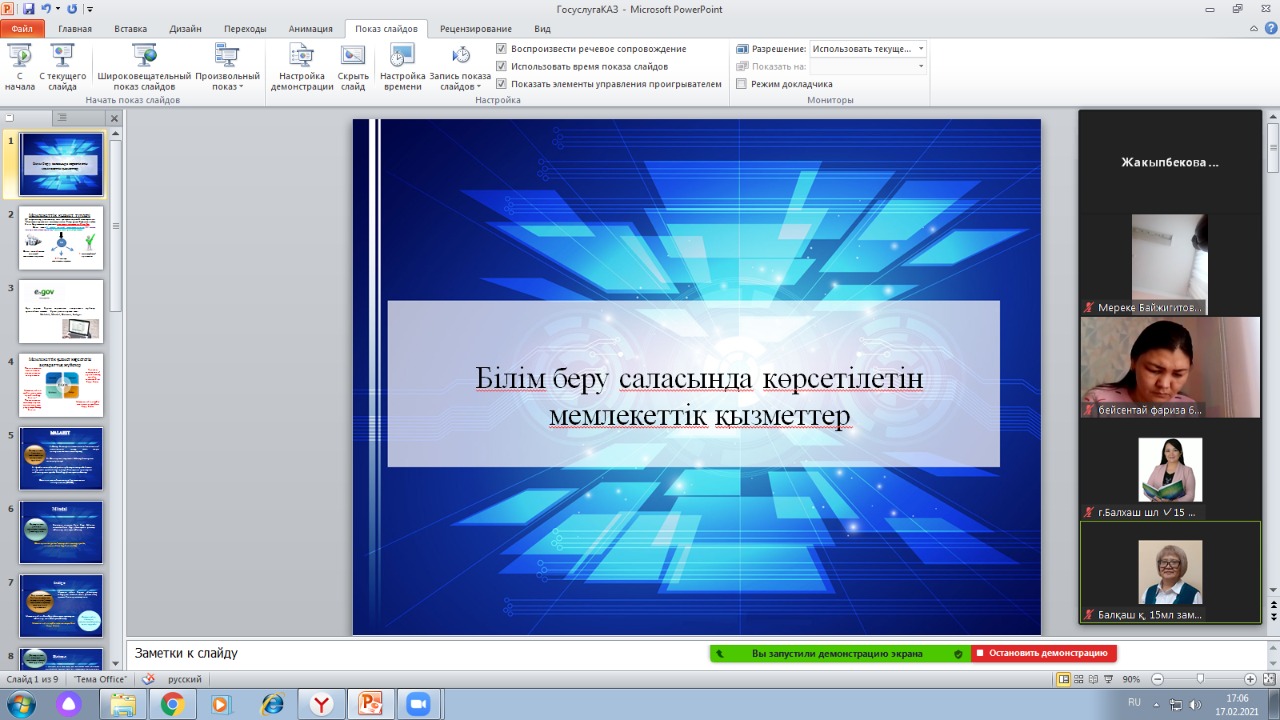 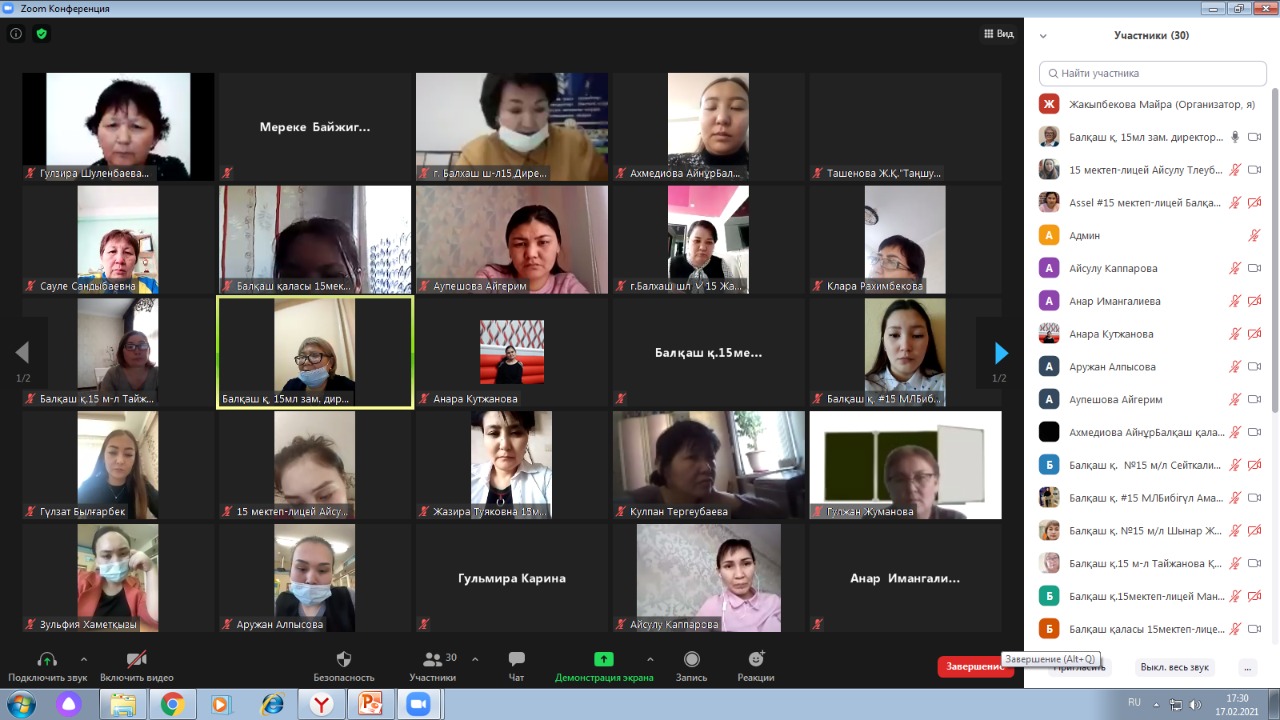 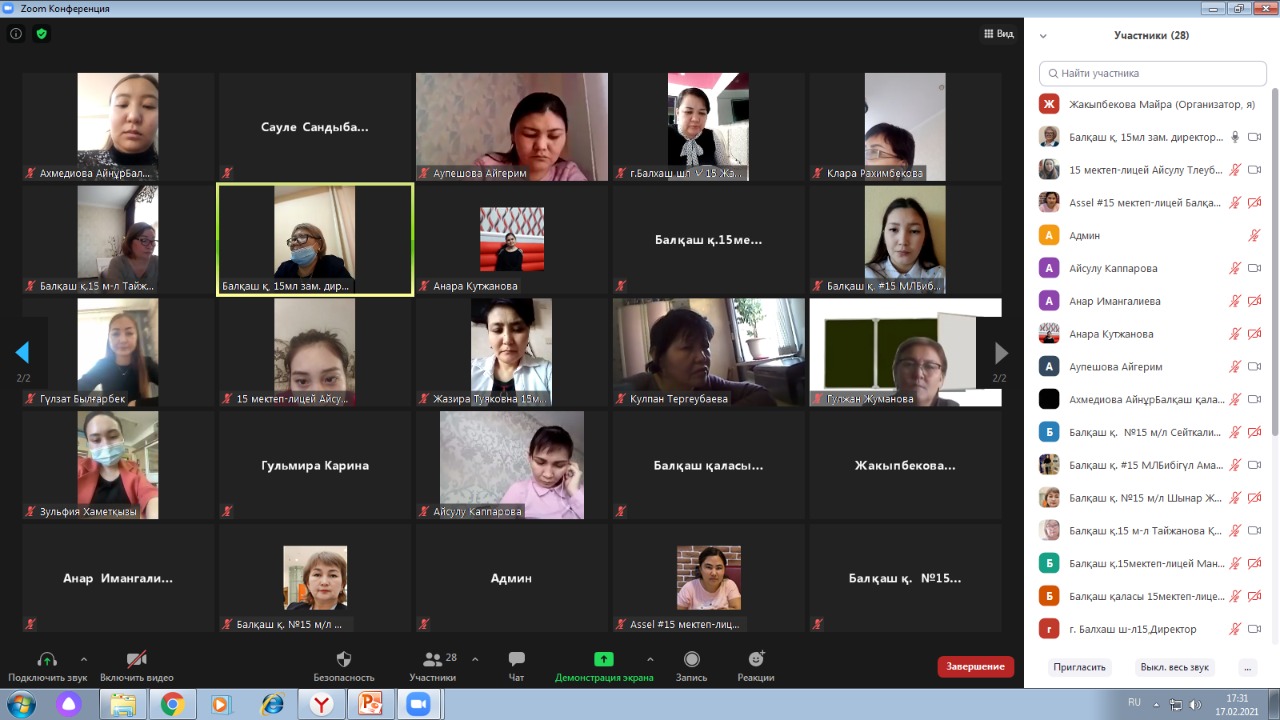 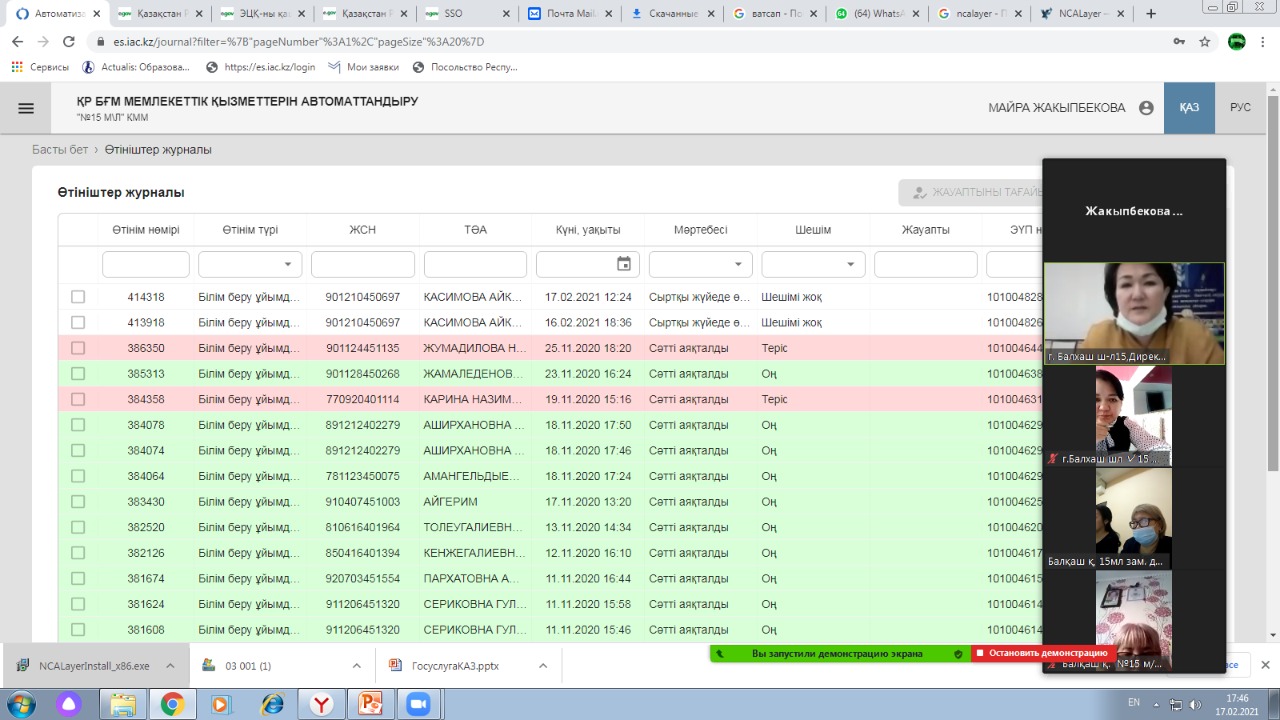 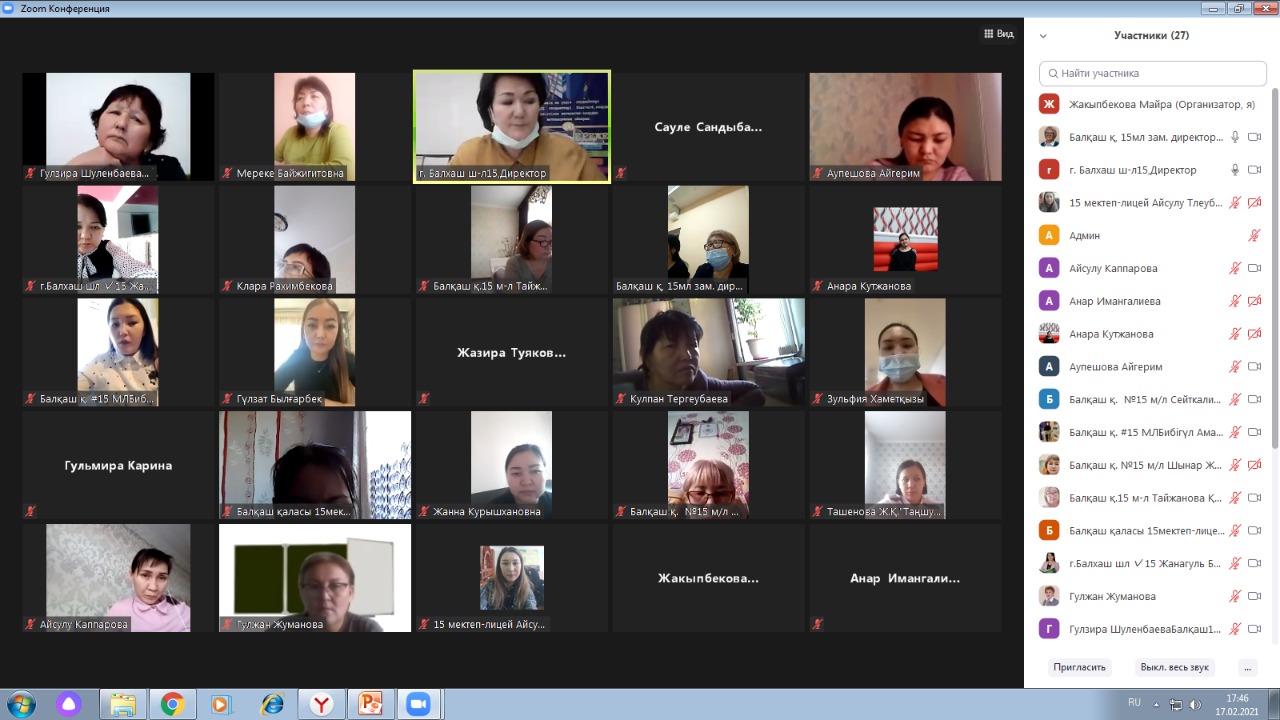 